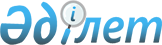 О внесении изменений и дополнений в решение Исатайскогорайонного маслихата от 14 декабря 2017 года №120-VI"О районном бюджете на 2018-2020 годы"Решение Исатайского районного маслихата Атырауской области от 7 декабря 2018 года № 195-VI. Зарегистрировано Департаментом юстиции Атырауской области 12 декабря 2018 года № 4288
      В соответствии со статьей 109 Бюджетного кодекса Республики Казахстан от 4 декабря 2008 года, подпунктом 1) пункта 1 статьи 6 Закона Республики Казахстан от 23 января 2001 года "О местном государственном управлении и самоуправлении в Республике Казахстан" и рассмотрев предложение акимата об уточнении районного бюджета на 2018-2020 годы, Исатайский районный маслихат РЕШИЛ:
      1. Внести в решение Исатайского районного маслихата от 14 декабря 2017 года №120-VI "О районном бюджете на 2018-2020 годы" (зарегистрировано в реестре государственной регистрации нормативных правовых актов за №4032, опубликовано 15 января 2018 года в эталонном контрольном банке нормативных правовых актов Республики Казахстан) следующие изменения и дополнения:
      в пункте 1:
      в подпункте 1):
      цифры "5 801 779" заменить цифрами "5 870 826";
      цифры "2 803 643" заменить цифрами "2 769 011";
      цифры "22 330" заменить цифрами "28 170";
      цифры "8 180" заменить цифрами "9 250";
      цифры "2 967 626" заменить цифрами "3 064 395";
      в подпункте 2):
      цифры "5 907 815" заменить цифрами "5 976 862";
      в пункте 5:
      цифры "15 000" заменить цифрой "0";
      в пункте 7:
      цифры "14 822" заменить цифрами "16 522";
      цифры "9 541" заменить цифрами "8 164";
      цифры "9 982" заменить цифрами "9 575";
      цифры "120" заменить цифрой "0".
      в пункте 9:
      цифры "86 324" заменить цифрами "75 390";
      цифры "66 611" заменить цифрами "64 423";
      дополнить строками следующего содержания:
      "27 000 тысяч тенге - на текущее содержание и материально-техническое оснащение аппаратов государственных органов;
      65 268 тысяч тенге - на благоустройство населенных пунктов и капитальный ремонт парков."
      в пункте 10:
      цифры "35 506" заменить цифрами "35 431";
      цифры "49 115" заменить цифрами "47 663";
      цифры "183 874" заменить цифрами "181 572".
      в пункте 10-1:
      цифры "2 025,0" заменить цифрами "1 554";
      цифры "215 647" заменить цифрами "215 409";
      цифры "56 699" заменить цифрами "65 068";
      цифры "7 382" заменить цифрами "8 191";
      цифры "605" заменить цифрами "695";
      цифры "9 589" заменить цифрами "10 428".
      2. Приложения 1 и 5 указанного решения изложить в новой редакции согласно приложениям 1 и 2 к настоящему решению.
      3. Контроль за исполнением настоящего решения возложить на постоянную комиссию (А. Рахметов) Исатайского районного маслихата по вопросам бюджета, финансов, экономики, развитию предпринимательства, аграрии и экологии.
      4. Настоящее решение вводится в действие с 1 января 2018 года. Районный бюджет на 2018 год Размер финансирование бюджетных программ районного бюджета на 2018 год в разрезе сельских округов
					© 2012. РГП на ПХВ «Институт законодательства и правовой информации Республики Казахстан» Министерства юстиции Республики Казахстан
				
      Председатель внеочередной ХХХ
сессии районного маслихата

Д. Зулхашев

      Секретарь районного маслихата

Н. Муханбеталиев
Приложение 1
к решению Исатайского районного
маслихата от 7 декабря 2018 года № 195-VIПриложение 1
к решению Исатайского районного
маслихата от 14 декабря 2017 года № 120-V
Категория
Категория
Категория
Категория
Категория
Категория
Категория
Категория
Категория
Категория
Категория
Категория
Сумма (тыс.тенге)
Класс
Класс
Класс
Класс
Класс
Класс
Класс
Класс
Класс
Класс
Класс
Сумма (тыс.тенге)
Подкласс
Подкласс
Подкласс
Подкласс
Подкласс
Подкласс
Подкласс
Сумма (тыс.тенге)
Наименование
Наименование
Наименование
Наименование
Наименование
Сумма (тыс.тенге)
I.Доходы
I.Доходы
I.Доходы
I.Доходы
I.Доходы
5 870 826
1
Налоговые поступления
Налоговые поступления
Налоговые поступления
Налоговые поступления
Налоговые поступления
2 769 011
01
01
01
01
Подоходный налог
Подоходный налог
Подоходный налог
Подоходный налог
Подоходный налог
211 082
2
2
Индивидуальный подоходный налог
Индивидуальный подоходный налог
Индивидуальный подоходный налог
Индивидуальный подоходный налог
Индивидуальный подоходный налог
211 082
03
03
03
03
Социальный налог
Социальный налог
Социальный налог
Социальный налог
Социальный налог
95 349
1
1
Социальный налог
Социальный налог
Социальный налог
Социальный налог
Социальный налог
95 349
04
04
04
04
Hалоги на собственность
Hалоги на собственность
Hалоги на собственность
Hалоги на собственность
Hалоги на собственность
2 445 633
1
1
Hалоги на имущество
Hалоги на имущество
Hалоги на имущество
Hалоги на имущество
Hалоги на имущество
2 423 305
3
3
Земельный налог
Земельный налог
Земельный налог
Земельный налог
Земельный налог
1 054
4
4
Hалог на транспортные средства
Hалог на транспортные средства
Hалог на транспортные средства
Hалог на транспортные средства
Hалог на транспортные средства
20 920
5
5
Единый земельный налог
Единый земельный налог
Единый земельный налог
Единый земельный налог
Единый земельный налог
354
05
05
05
05
Внутренние налоги на товары, работы и услуги
Внутренние налоги на товары, работы и услуги
Внутренние налоги на товары, работы и услуги
Внутренние налоги на товары, работы и услуги
Внутренние налоги на товары, работы и услуги
12 864
2
2
Акцизы
Акцизы
Акцизы
Акцизы
Акцизы
2 213
3
3
Поступления за использование природных и других ресурсов
Поступления за использование природных и других ресурсов
Поступления за использование природных и других ресурсов
Поступления за использование природных и других ресурсов
Поступления за использование природных и других ресурсов
4 626
4
4
Сборы за ведение предпринимательской и профессиональной деятельности
Сборы за ведение предпринимательской и профессиональной деятельности
Сборы за ведение предпринимательской и профессиональной деятельности
Сборы за ведение предпринимательской и профессиональной деятельности
Сборы за ведение предпринимательской и профессиональной деятельности
5 941
5
5
Налог на игорный бизнес
Налог на игорный бизнес
Налог на игорный бизнес
Налог на игорный бизнес
Налог на игорный бизнес
84
08
08
08
08
Обязательные платежи, взимаемые за совершение юридически значимых действий и (или) выдачу документов уполномоченными на то государственными органами или должностными лицами
Обязательные платежи, взимаемые за совершение юридически значимых действий и (или) выдачу документов уполномоченными на то государственными органами или должностными лицами
Обязательные платежи, взимаемые за совершение юридически значимых действий и (или) выдачу документов уполномоченными на то государственными органами или должностными лицами
Обязательные платежи, взимаемые за совершение юридически значимых действий и (или) выдачу документов уполномоченными на то государственными органами или должностными лицами
Обязательные платежи, взимаемые за совершение юридически значимых действий и (или) выдачу документов уполномоченными на то государственными органами или должностными лицами
4 083
1
1
Государственная пошлина
Государственная пошлина
Государственная пошлина
Государственная пошлина
Государственная пошлина
4 083
2
Неналоговые поступления
Неналоговые поступления
Неналоговые поступления
Неналоговые поступления
Неналоговые поступления
28 170
01
01
01
01
Доходы от государственной собственности
Доходы от государственной собственности
Доходы от государственной собственности
Доходы от государственной собственности
Доходы от государственной собственности
21 976
5
5
Доходы от аренды имущества, находящегося в государственной собственности
Доходы от аренды имущества, находящегося в государственной собственности
Доходы от аренды имущества, находящегося в государственной собственности
Доходы от аренды имущества, находящегося в государственной собственности
Доходы от аренды имущества, находящегося в государственной собственности
21 960
7
7
Вознаграждения по кредитам, выданным из государственного бюджета
Вознаграждения по кредитам, выданным из государственного бюджета
Вознаграждения по кредитам, выданным из государственного бюджета
Вознаграждения по кредитам, выданным из государственного бюджета
Вознаграждения по кредитам, выданным из государственного бюджета
16
02
02
02
02
Поступления от реализации товаров (работ, услуг) государственными учреждениями, финансируемыми из государственного бюджета
Поступления от реализации товаров (работ, услуг) государственными учреждениями, финансируемыми из государственного бюджета
Поступления от реализации товаров (работ, услуг) государственными учреждениями, финансируемыми из государственного бюджета
Поступления от реализации товаров (работ, услуг) государственными учреждениями, финансируемыми из государственного бюджета
Поступления от реализации товаров (работ, услуг) государственными учреждениями, финансируемыми из государственного бюджета
15
1
1
Поступления от реализации товаров (работ, услуг) государственными учреждениями, финансируемыми из государственного бюджета
Поступления от реализации товаров (работ, услуг) государственными учреждениями, финансируемыми из государственного бюджета
Поступления от реализации товаров (работ, услуг) государственными учреждениями, финансируемыми из государственного бюджета
Поступления от реализации товаров (работ, услуг) государственными учреждениями, финансируемыми из государственного бюджета
Поступления от реализации товаров (работ, услуг) государственными учреждениями, финансируемыми из государственного бюджета
15
04
04
04
04
Штрафы, пени, санкции, взыскания, налагаемые государственными учреждениями, финансируемыми из государственного бюджета, а также содержащимися и финансируемыми из бюджета (сметы расходов) Национального Банка Республики Казахстан
Штрафы, пени, санкции, взыскания, налагаемые государственными учреждениями, финансируемыми из государственного бюджета, а также содержащимися и финансируемыми из бюджета (сметы расходов) Национального Банка Республики Казахстан
Штрафы, пени, санкции, взыскания, налагаемые государственными учреждениями, финансируемыми из государственного бюджета, а также содержащимися и финансируемыми из бюджета (сметы расходов) Национального Банка Республики Казахстан
Штрафы, пени, санкции, взыскания, налагаемые государственными учреждениями, финансируемыми из государственного бюджета, а также содержащимися и финансируемыми из бюджета (сметы расходов) Национального Банка Республики Казахстан
Штрафы, пени, санкции, взыскания, налагаемые государственными учреждениями, финансируемыми из государственного бюджета, а также содержащимися и финансируемыми из бюджета (сметы расходов) Национального Банка Республики Казахстан
669
1
1
Штрафы, пени, санкции, взыскания, налагаемые государственными учреждениями, финансируемыми из государственного бюджета, а также содержащимися и финансируемыми из бюджета (сметы расходов) Национального Банка Республики Казахстан, за исключением поступлений от организаций нефтяного сектора 
Штрафы, пени, санкции, взыскания, налагаемые государственными учреждениями, финансируемыми из государственного бюджета, а также содержащимися и финансируемыми из бюджета (сметы расходов) Национального Банка Республики Казахстан, за исключением поступлений от организаций нефтяного сектора 
Штрафы, пени, санкции, взыскания, налагаемые государственными учреждениями, финансируемыми из государственного бюджета, а также содержащимися и финансируемыми из бюджета (сметы расходов) Национального Банка Республики Казахстан, за исключением поступлений от организаций нефтяного сектора 
Штрафы, пени, санкции, взыскания, налагаемые государственными учреждениями, финансируемыми из государственного бюджета, а также содержащимися и финансируемыми из бюджета (сметы расходов) Национального Банка Республики Казахстан, за исключением поступлений от организаций нефтяного сектора 
Штрафы, пени, санкции, взыскания, налагаемые государственными учреждениями, финансируемыми из государственного бюджета, а также содержащимися и финансируемыми из бюджета (сметы расходов) Национального Банка Республики Казахстан, за исключением поступлений от организаций нефтяного сектора 
669
06
06
06
06
Прочие неналоговые поступления
Прочие неналоговые поступления
Прочие неналоговые поступления
Прочие неналоговые поступления
Прочие неналоговые поступления
5 510
1
1
Прочие неналоговые поступления
Прочие неналоговые поступления
Прочие неналоговые поступления
Прочие неналоговые поступления
Прочие неналоговые поступления
5 510
3
Поступления от продажи основного капитала
Поступления от продажи основного капитала
Поступления от продажи основного капитала
Поступления от продажи основного капитала
Поступления от продажи основного капитала
9 250
01
01
01
01
Продажа государственного имущества, закрепленного за государственными учреждениями
Продажа государственного имущества, закрепленного за государственными учреждениями
Продажа государственного имущества, закрепленного за государственными учреждениями
Продажа государственного имущества, закрепленного за государственными учреждениями
Продажа государственного имущества, закрепленного за государственными учреждениями
5 427
1
1
Продажа государственного имущества, закрепленного за государственными учреждениями
Продажа государственного имущества, закрепленного за государственными учреждениями
Продажа государственного имущества, закрепленного за государственными учреждениями
Продажа государственного имущества, закрепленного за государственными учреждениями
Продажа государственного имущества, закрепленного за государственными учреждениями
5 427
03
03
03
03
Продажа земли и нематериальных активов
Продажа земли и нематериальных активов
Продажа земли и нематериальных активов
Продажа земли и нематериальных активов
Продажа земли и нематериальных активов
3 823
1
1
Продажа земли
Продажа земли
Продажа земли
Продажа земли
Продажа земли
3 584
2
2
Продажа нематериальных активов
Продажа нематериальных активов
Продажа нематериальных активов
Продажа нематериальных активов
Продажа нематериальных активов
239
4
Поступления трансфертов 
Поступления трансфертов 
Поступления трансфертов 
Поступления трансфертов 
Поступления трансфертов 
3 064 395
02
02
02
02
Трансферты из вышестоящих органов государственного управления
Трансферты из вышестоящих органов государственного управления
Трансферты из вышестоящих органов государственного управления
Трансферты из вышестоящих органов государственного управления
Трансферты из вышестоящих органов государственного управления
3 064 395
2
2
Трансферты из областного бюджета
Трансферты из областного бюджета
Трансферты из областного бюджета
Трансферты из областного бюджета
Трансферты из областного бюджета
3 064 395
Функциональная группа
Функциональная группа
Функциональная группа
Функциональная группа
Функциональная группа
Функциональная группа
Функциональная группа
Функциональная группа
Функциональная группа
Функциональная группа
Функциональная группа
Функциональная группа
Сумма (тыс тенге)
Функциональная подгруппа
Функциональная подгруппа
Функциональная подгруппа
Функциональная подгруппа
Функциональная подгруппа
Функциональная подгруппа
Функциональная подгруппа
Функциональная подгруппа
Функциональная подгруппа
Функциональная подгруппа
Сумма (тыс тенге)
Администратор бюджетных программ
Администратор бюджетных программ
Администратор бюджетных программ
Администратор бюджетных программ
Администратор бюджетных программ
Администратор бюджетных программ
Сумма (тыс тенге)
Бюджетная программа
Бюджетная программа
Бюджетная программа
Бюджетная программа
Сумма (тыс тенге)
Наименование
ІІ Расходы
5 976 862
1
1
Государственные услуги общего характера
331 561
01
01
01
01
Представительные, исполнительные и другие органы, выполняющие общие функции государственного управления
228 511
112
112
Аппарат маслихата района (города областного значения)
20 554
001
001
001
Услуги по обеспечению деятельности маслихата района (города областного значения)
20 554
122
122
Аппарат акима района (города областного значения)
146 505
001
001
001
Услуги по обеспечению деятельности акима района (города областного значения)
81 437
113
113
113
Целевые текущие трансферты из местных бюджетов
65 068
123
123
Аппарат акима района в городе, города районного значения, поселка, села, сельского округа
61 452
001
001
001
Услуги по обеспечению деятельности акима района в городе, города районного значения, поселка, села, сельского округа
61 452
02
02
02
02
Финансовая деятельность
706
459
459
Отдел экономики и финансов района (города областного значения)
706
003
003
003
Проведение оценки имущества в целях налогообложения
616
010
010
010
Приватизация, управление коммунальным имуществом, постприватизационная деятельность и регулирование споров, связанных с этим 
90
09
09
09
09
Прочие государственные услуги общего характера
102 344
458
458
Отдел жилищно-коммунального хозяйства, пассажирского транспорта и автомобильных дорог района (города областного значения)
42 781
001
001
001
Услуги по реализации государственной политики на местном уровне в области жилищно-коммунального хозяйства, пассажирского транспорта и автомобильных дорог 
25 667
013
013
013
Капитальные расходы государственного органа 
4 454
113
113
113
Целевые текущие трансферты из местных бюджетов
12 660
459
459
Отдел экономики и финансов района (города областного значения)
29 597
001
001
001
Услуги по реализации государственной политики в области формирования и развития экономической политики, государственного планирования, исполнения бюджета и управления коммунальной собственностью района (города областного значения)
23 557
113
113
113
Целевые текущие трансферты из местных бюджетов
6 040
482
482
Отдел предпринимательства и туризма района (города областного значения)
9 041
001
001
001
Услуги по реализации государственной политики на местном уровне в области развития предпринимательства и туризма
9 041
801
801
Отдел занятости, социальных программ и регистрации актов гражданского состояния района (города областного значения)
20 925
001
001
001
Услуги по реализации государственной политики на местном уровне в сфере занятости, социальных программ и регистрации актов гражданского состояния
20 230
113
113
113
Целевые текущие трансферты из местных бюджетов
695
2
2
Оборона
9 912
01
01
01
01
Военные нужды
9 912
122
122
Аппарат акима района (города областного значения)
9 912
005
005
005
Мероприятия в рамках исполнения всеобщей воинской обязанности
9 912
4
4
Образование
2 947 976
01
01
01
01
Дошкольное воспитание и обучение
352 471
123
123
Аппарат акима района в городе, города районного значения, поселка, села, сельского округа
44 134
004
004
004
Обеспечение деятельности организаций дошкольного воспитания и обучения
26 342
041
041
041
Реализация государственного образовательного заказа в дошкольных организациях образования
17 792
464
464
Отдел образования района (города областного значения)
297 598
009
009
009
Обеспечение деятельности организаций дошкольного воспитания и обучения
206 017
040
040
040
Реализация государственного образовательного заказа в дошкольных организациях образования
91 581
467
467
Отдел строительства района (города областного значения)
10 739
037
037
037
Строительство и реконструкция объектов дошкольного воспитания и обучения
10 739
02
02
02
02
Начальное, основное среднее и общее среднее образование
2 171 967
464
464
Отдел образования района (города областного значения)
2 073 859
003
003
003
Общеобразовательное обучение
1 858 383
006
006
006
Дополнительное образование для детей
215 476
465
465
Отдел физической культуры и спорта района (города областного значения)
61 184
017
017
017
Дополнительное образование для детей и юношества по спорту
61 184
467
467
Отдел строительства района (города областного значения)
36 924
024
024
024
Строительство и реконструкция объектов начального, основного среднего и общего среднего образования
36 924
09
09
09
09
Прочие услуги в области образования
423 538
464
464
Отдел образования района (города областного значения)
423 538
001
001
001
Услуги по реализации государственной политики на местном уровне в области образования 
28 572
005
005
005
Приобретение и доставка учебников, учебно-методических комплексов для государственных учреждений образования района (города областного значения)
105 512
007
007
007
Проведение школьных олимпиад, внешкольных мероприятий и конкурсов районного (городского) масштаба
1 550
015
015
015
Ежемесячная выплата денежных средств опекунам (попечителям) на содержание ребенка-сироты (детей-сирот), и ребенка (детей), оставшегося без попечения родителей
4 857
022
022
022
Выплата единовременных денежных средств казахстанским гражданам, усыновившим (удочерившим) ребенка (детей)-сироту и ребенка (детей), оставшегося без попечения родителей 
181
029
029
029
Обследование психического здоровья детей и подростков оказание психолого-медико-педагогической консультативной помощи населению
16 322
067
067
067
Капитальные расходы подведомственных государственных учреждений и организаций
48 905
113
113
113
Целевые текущие трансферты из местных бюджетов
217 639
6
6
Социальная помощь и социальное обеспечение
244 846
01
01
01
01
Социальное обеспечение
17 052
801
801
Отдел занятости, социальных программ и регистрации актов гражданского состояния района (города областного значения)
17 052
010
010
010
Государственная адресная социальная помощь
17 052
02
02
02
02
Социальная помощь
216 044
123
123
Аппарат акима района в городе, города районного значения, поселка, села, сельского округа
5 082
003
003
003
Оказание социальной помощи нуждающимся гражданам на дому
5 082
801
801
Отдел занятости, социальных программ и регистрации актов гражданского состояния района (города областного значения)
210 962
004
004
004
Программа занятости
131 508
006
006
006
Оказание социальной помощи на приобретение топлива специалистам здравоохранения, образования, социального обеспечения, культуры, спорта и ветеринарии в сельской местности в соответствии с законодательством Республики Казахстан
4 150
007
007
007
Оказание жилищной помощи 
33
009
009
009
Материальное обеспечение детей-инвалидов, воспитывающихся и обучающихся на дому
948
011
011
011
Социальная помощь отдельным категориям нуждающихся граждан по решениям местных представительных органов
29 721
017
017
017
Обеспечение нуждающихся инвалидов обязательными гигиеническими средствами и предоставление услуг специалистами жестового языка, индивидуальными помощниками в соответствии с индивидуальной программой реабилитации инвалида
8 747
023
023
023
Обеспечение деятельности центров занятости населения
35 855
09
09
09
09
Прочие услуги в области социальной помощи и социального обеспечения
11 750
801
801
Отдел занятости, социальных программ и регистрации актов гражданского состояния района (города областного значения)
11 750
018
018
018
Оплата услуг по зачислению, выплате и доставке пособий и других социальных выплат
735
050
050
050
Реализация Плана мероприятий по обеспечению прав и улучшению качества жизни инвалидов в Республике Казахстан на 2012 – 2018 годы
11 015
7
7
Жилищно-коммунальное хозяйство
620 507
01
01
01
01
Жилищное хозяйство
192 036
458
458
Отдел жилищно-коммунального хозяйства, пассажирского транспорта и автомобильных дорог района (города областного значения)
130 500
004
004
004
Обеспечение жильем отдельных категорий граждан
125 000
033
033
033
Проектирование, развитие и (или) обустройство инженерно-коммуникационной инфраструктуры
5 500
467
467
Отдел строительства района (города областного значения)
61 536
003
003
003
Проектирование и (или) строительство, реконструкция жилья коммунального жилищного фонда
2 902
004
004
004
Проектирование, развитие, обустройство и (или) приобретение инженерно-коммуникационной инфраструктуры
35 506
022
022
022
Развитие инженерно-коммуникационной инфраструктуры в рамках Программы развития продуктивной занятости и массового предпринимательства
23 128
02
02
02
02
Коммунальное хозяйство
428 471
123
123
Аппарат акима района в городе, города районного значения, поселка, села, сельского округа
11 040
014
014
014
Организация водоснабжения населенных пунктов
11 040
458
458
Отдел жилищно-коммунального хозяйства, пассажирского транспорта и автомобильных дорог района (города областного значения)
244 691
012
012
012
Функционирование системы водоснабжения и водоотведения
52 274
026
026
026
Организация эксплуатации тепловых сетей, находящихся в коммунальной собственности районов (городов областного значения)
12 149
048
048
048
Развитие благоустройства городов и населенных пунктов
180 268
467
467
Отдел строительства района (города областного значения)
172 740
005
005
005
Развитие коммунального хозяйства
47 958
006
006
006
Развитие системы водоснабжения и водоотведения 
124 782
8
8
Культура, спорт, туризм и информационное пространство
397 282
01
01
01
01
Деятельность в области культуры
267 974
123
123
Аппарат акима района в городе, города районного значения, поселка, села, сельского округа
20 582
006
006
006
Поддержка культурно-досуговой работы на местном уровне
20 582
455
455
Отдел культуры и развития языков района (города областного значения)
65 320
003
003
003
Поддержка культурно-досуговой работы
65 320
467
467
Отдел строительства района (города областного значения)
182 072
011
011
011
Развитие объектов культуры
182 072
02
02
02
02
Спорт
43 853
465
465
Отдел физической культуры и спорта района (города областного значения)
26 381
001
001
001
Услуги по реализации государственной политики на местном уровне в сфере физической культуры и спорта
7 832
006
006
006
Проведение спортивных соревнований на районном (города областного значения) уровне
3 995
007
007
007
Подготовка и участие членов сборных команд района (города областного значения) по различным видам спорта на областных спортивных соревнованиях
13 000
113
113
113
Целевые текущие трансферты из местных бюджетов
1 554
467
467
Отдел строительства района (города областного значения)
17 472
008
008
008
Развитие обьектов спорта
17 472
03
03
03
03
Информационное пространство
47 933
455
455
Отдел культуры и развития языков района (города областного значения)
40 933
006
006
006
Функционирование районных (городских) библиотек
40 933
456
456
Отдел внутренней политики района (города областного значения)
7 000
002
002
002
Услуги по проведению государственной информационной политики 
7 000
09
09
09
09
Прочие услуги по организации культуры, спорта, туризма и информационного пространства
37 522
455
455
Отдел культуры и развития языков района (города областного значения)
17 801
001
001
001
Услуги по реализации государственной политики на местном уровне в области развития языков и культуры
9 610
113
113
113
Целевые текущие трансферты из местных бюджетов
8 191
456
456
Отдел внутренней политики района (города областного значения)
19 721
001
001
001
Услуги по реализации государственной политики на местном уровне в области информации, укрепления государственности и формирования социального оптимизма граждан
8 581
003
003
003
Реализация мероприятий в сфере молодежной политики
11 140
9
9
Топливно-энергетический комплекс и недропользование
22 983
1
1
1
1
Топливо и энергетика
22 983
467
467
Отдел строительства района (города областного значения)
22 983
009
009
009
Развитие теплоэнергетической системы
22 983
10
10
Сельское, водное, лесное, рыбное хозяйство, особо охраняемые природные территории, охрана окружающей среды и животного мира, земельные отношения
135 566
01
01
01
01
Сельское хозяйство
111 054
462
462
Отдел сельского хозяйства района (города областного значения)
23 931
001
001
001
Услуги по реализации государственной политики на местном уровне в сфере сельского хозяйства
13 503
113
113
113
Целевые текущие трансферты из местных бюджетов
10 428
473
473
Отдел ветеринарии района (города областного значения)
87 123
001
001
001
Услуги по реализации государственной политики на местном уровне в сфере ветеринарии
12 860
007
007
007
Организация отлова и уничтожения бродячих собак и кошек
1 500
008
008
008
Возмещение владельцам стоимости изымаемых и уничтожаемых больных животных, продуктов и сырья животного происхождения
1 256
010
010
010
Проведение мероприятий по идентификации сельскохозяйственных животных
2 885
011
011
011
Проведение противоэпизоотических мероприятий
52 308
032
032
032
Капитальные расходы подведомственных государственных учреждений и организаций
16 314
06
06
06
06
Земельные отношения
17 024
463
463
Отдел земельных отношений района (города областного значения)
17 024
001
001
001
Услуги по реализации государственной политики в области регулирования земельных отношений на территории района (города областного значения)
17 024
09
09
09
09
Прочие услуги в области сельского, водного, лесного, рыбного хозяйства, охраны окружающей среды и земельных отношений
7 488
459
459
Отдел экономики и финансов района (города областного значения)
7 488
099
099
099
Реализация мер по оказанию социальной поддержки специалистов
7 488
11
11
Промышленность, архитектурная, градостроительная и строительная деятельность
78 313
02
02
02
02
Архитектурная, градостроительная и строительная деятельность
78 313
467
467
Отдел строительства района (города областного значения)
67 960
001
001
001
Услуги по реализации государственной политики на местном уровне в области строительства
62 740
017
017
017
Капитальные расходы государственного органа 
5 220
468
468
Отдел архитектуры и градостроительства района (города областного значения)
10 353
001
001
001
Услуги по реализации государственной политики в области архитектуры и градостроительства на местном уровне
10 353
12
12
Транспорт и коммуникации
878 583
01
01
01
01
Автомобильный транспорт
851 194
458
458
Отдел жилищно-коммунального хозяйства, пассажирского транспорта и автомобильных дорог района (города областного значения)
851 194
022
022
022
Развитие транспортной инфраструктуры
738 713
023
023
023
Обеспечение функционирования автомобильных дорог
11 000
045
045
045
Капитальный и средний ремонт автомобильных дорог районного значения и улиц населенных пунктов
101 481
09
09
09
09
Прочие услуги в сфере транспорта и коммуникаций
27 389
467
467
Отдел строительства района (города областного значения)
27 389
080
080
080
Строительство специализированных центров обслуживания населения
27 389
13
13
Прочие
3 772
09
09
09
09
Прочие
3 772
123
123
Аппарат акима района в городе, города районного значения, поселка, села, сельского округа
3 772
040
040
040
Реализация мер по содействию экономическому развитию регионов в рамках Программы развитие регионов до 2020 года
3 772
14
14
Обслуживание долг
16
01
01
01
01
Обслуживание долг
16
459
459
Отдел экономики и финансов района (города областного значения)
16
021
021
021
Обслуживание долга местных исполнительных органов по выплате вознаграждений и иных платежей по займам из областного бюдета
16
15
15
Трансферты
305 545
01
01
01
01
Трансферты
305 545
459
459
Отдел экономики и финансов района (города областного значения)
305 545
006
006
006
Возврат неиспользованных (недоиспользованных) целевых трансфертов
16
024
024
024
Целевые текущие трансферты из нижестоящего бюджета на компенсацию потерь вышестоящего бюджета в связи с изменением законодательства
158 160
038
038
038
Субвенции
141 994
051
051
051
Трансферты органам местного самоуправления
5 375
Функциональная группа
Функциональная группа
Функциональная группа
Функциональная группа
Функциональная группа
Функциональная группа
Функциональная группа
Функциональная группа
Функциональная группа
Функциональная группа
Функциональная группа
Функциональная группа
Сумма (тыс.тенге)
Администратор бюджетных программ
Администратор бюджетных программ
Администратор бюджетных программ
Администратор бюджетных программ
Администратор бюджетных программ
Администратор бюджетных программ
Администратор бюджетных программ
Администратор бюджетных программ
Администратор бюджетных программ
Сумма (тыс.тенге)
Бюджетная программа
Бюджетная программа
Бюджетная программа
Сумма (тыс.тенге)
Наименование
Сумма (тыс.тенге)
III Чистое бюджетное кредитование
949
Бюджетные кредиты 
14430
10
10
10
Сельское, водное, лесное, рыбное хозяйство, особо охраняемые природные территории, охрана окружающей среды и животного мира, земельные отношения
14430
459
459
459
459
459
459
Отдел экономики и финансов района (города областного значения)
14430
018
018
Бюджетные кредиты для реализации мер социальной поддержки специалистов
14430
Категория
Категория
Категория
Категория
Категория
Категория
Категория
Категория
Категория
Категория
Категория
Категория
Сумма (тыс.тенге)
Класс
Класс
Класс
Класс
Класс
Класс
Класс
Класс
Класс
Сумма (тыс.тенге)
Подкласс
Подкласс
Подкласс
Сумма (тыс.тенге)
Наименование
Наименование
Наименование
Погашение бюджетных кредитов
13 481
5
5
5
Погашение бюджетных кредитов
13 481
01
01
01
01
01
01
Погашение бюджетных кредитов
13 481
1
1
Погашение бюджетных кредитов, выданных из государственного бюджета
13 481
Функциональная группа
Функциональная группа
Функциональная группа
Функциональная группа
Функциональная группа
Функциональная группа
Функциональная группа
Функциональная группа
Функциональная группа
Функциональная группа
Функциональная группа
Функциональная группа
Сумма (тыс.тенге)
Администратор бюджетных программ
Администратор бюджетных программ
Администратор бюджетных программ
Администратор бюджетных программ
Администратор бюджетных программ
Администратор бюджетных программ
Администратор бюджетных программ
Администратор бюджетных программ
Администратор бюджетных программ
Сумма (тыс.тенге)
Бюджетная программа
Бюджетная программа
Бюджетная программа
Сумма (тыс.тенге)
Наименование
Сумма (тыс.тенге)
ІV.Сальдо по операциям с финансовыми активами
0
Приобретение финансовых активов
0
13
13
13
Прочие
0
Прочие
0
459
459
459
459
459
459
Отдел экономики и финансов района (города областного значения)
0
014
014
Формирование или увеличение уставного капитала юридических лиц
0
Категория
Категория
Категория
Категория
Категория
Категория
Категория
Категория
Категория
Категория
Категория
Категория
Сумма (тыс.тенге)
Класс
Класс
Класс
Класс
Класс
Класс
Класс
Класс
Класс
Сумма (тыс.тенге)
Подкласс
Подкласс
Подкласс
Сумма (тыс.тенге)
Наименование
Сумма (тыс.тенге)
Поступления от продажи финансовых активов государства
0
6
6
6
Поступления от продажи финансовых активов государства
0
01
01
01
01
01
01
Поступления от продажи финансовых активов государства
0
1
1
Поступления от продажи финансовых активов внутри страны
0
V.Дефицит (профицит) бюджета
-106 985
VI.Финансирование дефицита (использование профицита) бюджета
106 985
Категория
Категория
Категория
Категория
Категория
Категория
Категория
Категория
Категория
Категория
Категория
Категория
Сумма (тыс.тенге)
Класс
Класс
Класс
Класс
Класс
Класс
Класс
Класс
Сумма (тыс.тенге)
Подкласс
Подкласс
Сумма (тыс.тенге)
Наименование
Сумма (тыс.тенге)
7
7
7
7
Поступление займов
14 430
01
01
01
01
01
01
Внутренние государственные займы
14 430
2
Договоры займа
14 430
Функциональная группа
Функциональная группа
Функциональная группа
Функциональная группа
Функциональная группа
Функциональная группа
Функциональная группа
Функциональная группа
Функциональная группа
Функциональная группа
Функциональная группа
Функциональная группа
Сумма (тыс.тенге)
Администратор бюджетных программ
Администратор бюджетных программ
Администратор бюджетных программ
Администратор бюджетных программ
Администратор бюджетных программ
Администратор бюджетных программ
Администратор бюджетных программ
Администратор бюджетных программ
Сумма (тыс.тенге)
Бюджетная программа
Бюджетная программа
Сумма (тыс.тенге)
Наименование
Сумма (тыс.тенге)
Погашение займов
13 481
16
16
16
16
Погашение займов
13 481
Погашение займов
13 481
459
459
459
459
459
459
Отдел экономики и финансов района (города областного значения)
13 481
005
Погашение долга местного исполнительного органа перед вышестоящим бюджетом
13 481
Категория
Категория
Категория
Категория
Категория
Категория
Категория
Категория
Категория
Категория
Категория
Категория
Сумма (тыс.тенге)
Класс
Класс
Класс
Класс
Класс
Класс
Класс
Класс
Сумма (тыс.тенге)
Подкласс
Подкласс
Сумма (тыс.тенге)
Наименование
Сумма (тыс.тенге)
8
8
8
8
Используемые остатки бюджетных средств
106 036
01
01
01
01
01
01
Остатки бюджетных средств
106 036
1
Свободные остатки бюджетных средств
106 036Приложение 2
к решению Исатайского районного
маслихата от 7 декабря 2018 года № 195-VIПриложение 5
к решению Исатайского районного
маслихата от 14 декабря 2017 года № 120-VI
Программа
Наименование бюджетных программ
Нарын
Исатай
Забурун
Всего
001
Услуги по обеспечению деятельности акима района в городе, города районного значения, поселка, села, сельского округа
18 788
22 416
20 248
61 452
003
Оказание социальной помощи нуждающимся гражданам на дому
0
2 123
2 959
5 082
004
Обеспечение деятельности организаций дошкольного воспитания и обучения
1 648
12 081
12 613
26 342
006
Поддержка культурно-досуговой работы на местном уровне
6 682
6 500
7 400
20 582
014
Организация водоснабжения населенных пунктов
3 000
4 140
3 900
11 040
040
Реализация мер по содействию экономическому развитию регионов в рамках Программы развития регионов до 2020 года
1 240
1 388
1 144
3 772
041
Реализация государственного образовательного заказа в дошкольных организациях образования
10 451
5 351
1 990
17 792
ВСЕГО
ВСЕГО
41 809
53 999
50 254
146 062